A BSHE Alapszabályának 1. sz. függeléke, készül: 1 eredeti példánybanTisztelt Leendő Horgásztársunk! Az itt feltüntetett egyes személyes adatok kitöltése - az egyesülési jogról, a közhasznú jogállásról, valamint a civil szervezetek működéséről és támogatásáról szóló 2011. évi CLXXV. törvény előírásainak alkalmazásával - a BSHE Alapszabálya szerint kötelező, mivel azok ismerete az Egyesület törvényes és hatékony működése, érdekeinek védelme, egyben az Ön tagfelvételének megalapozott előkészítése érdekében szükséges. A válaszokat kézi kitöltés esetén valamennyi adat esetében olvashatóan (nyomtatott betűkkel), golyóstollal kérjük kitölteni; ahol nincs adat, ott a szabad mező kihúzható. A feltüntetett adatokat a BSHE adatvédelmi szabályai alapján a továbbiakban köteles bizalmasan és célhoz kötötten kezelni. Amennyiben tagfelvételi kérelme elutasításra kerül, az itt feltüntetett adatokat 30 napon belül töröljük a nyilvántartásainkból.  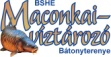 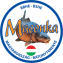 Tagfelvételi kérelem2020 Nytsz:   /2020.(BSHE tölti ki)	I. Személyes adatok TAGJELÖLT TÖLTI KI!	I. Személyes adatok TAGJELÖLT TÖLTI KI!	I. Személyes adatok TAGJELÖLT TÖLTI KI!	I. Személyes adatok TAGJELÖLT TÖLTI KI!01. TELJES NÉV:05. SZÜLETÉSI HELY ÉS IDŐ:     év    hó    nap08. LEVELEZÉSI CÍM1:IRSZ.:     09. E-MAIL CÍM1:     @     .          @     .          @     .     10. TELEFONSZÁM:+           +           +           11. MUNKAHELY / STÁTUSZ2:12. FOGLALKOZÁS2:13. TEVÉKENYSÉG JELLEGE2:1Az itt közölt címekre kiküldött értesítéseket hivatalosan kézbesítettnek tekintjük!2Ha Ön alkalmazott, akkor a munkahelyet, valamint a foglalkozását és/vagy a beosztását (12. sor) is kérjük feltüntetni.Ha Ön vállalkozó, akkor a munkahely rovatba ezt kell beírni, továbbá a fő tevékenysége(ke)t (13. sor) is kérjük megjegyezni.Ha Ön tanuló vagy hallgató, akkor e tényt a foglalkozásnál, az oktatási intézményt pedig a munkahelynél kérjük rögzíteni.Ha Ön státusza nyugdíjas, közfoglalkoztatott vagy jelenleg nincs munkaviszonya, akkor ide ezt a tényt kérjük beírni.	II. Nyilatkozat és hozzájárulás TAGJELÖLT TÖLTI KI!Alulírott       tagjelöltbüntetőjogi felelősségem teljes tudatában kijelentem, hogy a jelen tagfelvételi kérelmen az általam kitöltött / igazolt adatok teljes körűek és a valósággal mindenben megegyeznek. Az információs önrendelkezési jogról és az információszabadságról szóló 2011. évi CXII. törvény alapján, az ott leírtak ismeretében hozzájárulok az itt feltüntetett személyes adataimnak a BSHE, mint adatkezelő által történő, az Alapszabály szerinti célhoz kötött (tagjelölti nyilvántartásba való felvétel) kezeléséhez és nyilvántartásához. Vállalom, hogy ezen adatoknak a kérelem elbírálása előtti változásáról az Egyesületet a továbbiakban 8 napon belül írásban értesítem. Kijelentem továbbá, hogy büntetlen előéletű vagyok és ellenem a horgászattal és a halászattal, vagy a környezetvédelemmel kapcsolatban bírósági-, hatósági-, illetve egyesületi eljárás nincs és 3 éven belül (marasztalással járó eredmény esetén) nem is volt folyamatban. Nyilatkozom, hogy a)  igazolt 2004. évi, vagy korábbi horgászvizsgával rendelkezem; b)  állami horgászvizsga bizonyítvánnyal rendelkezem; c)  a horgászvizsga megszerzése folyamatban van; d)  Magyar Horgászkártyával rendelkezem; e)  a regisztrációt teljesítettem, a kártyát megigényeltem*. *A kitöltés napján a valóságnak megfelelő részek jelölendőkSK. ALÁÍRÁS:tagjelöltBÁTONYTERENYE,      év    hó    nap	III. Ajánlás BSHE TAG TÖLTI KI!Alulírott, mint az Alapszabály szerinti feltételeknek megfelelő ajánló kijelentem, hogy a tagjelölt felvételét támogatom, felelősséget vállalva későbbi egyesületi tevékenységéért3. NÉV:      SK. ALÁÍRÁS:SZ.A. OKM. SZ.:      SK. ALÁÍRÁS:BSHE tagBÁTONYTERENYE,      év    hó    nap3Az ajánlás kitöltése nem kötelező, ám annak ténye az elbírálásnál előnyt jelent.***D/TAGFELVKER20_e.doc/191222/1/1Ezen nyomtatvány a maconkai halőrháznál térítésmentesen átvehető, vagy letölthető .doc (űrlap, gépi kitöltésre) és .pdf. (kézírásos kitöltésre) formátumokban az alábbi elérhetőségi útvonalon:www.maconka.hu  Dokumentumtár  2020. évi nyomtatványcsomag  Tagfelvételi kérelem 2020A kitöltéssel és az elbírálással kapcsolatban további információ a +36 30 229 5177 és a +36 32 355 077 telefonszámon.Tagi ügyintézés: január 06-tól hétfő kivételével minden nap (hétvégén is) 08:00-12:00, valamint 14:00-18:00 óráig Ezen nyomtatvány a maconkai halőrháznál térítésmentesen átvehető, vagy letölthető .doc (űrlap, gépi kitöltésre) és .pdf. (kézírásos kitöltésre) formátumokban az alábbi elérhetőségi útvonalon:www.maconka.hu  Dokumentumtár  2020. évi nyomtatványcsomag  Tagfelvételi kérelem 2020A kitöltéssel és az elbírálással kapcsolatban további információ a +36 30 229 5177 és a +36 32 355 077 telefonszámon.Tagi ügyintézés: január 06-tól hétfő kivételével minden nap (hétvégén is) 08:00-12:00, valamint 14:00-18:00 óráig Ezen nyomtatvány a maconkai halőrháznál térítésmentesen átvehető, vagy letölthető .doc (űrlap, gépi kitöltésre) és .pdf. (kézírásos kitöltésre) formátumokban az alábbi elérhetőségi útvonalon:www.maconka.hu  Dokumentumtár  2020. évi nyomtatványcsomag  Tagfelvételi kérelem 2020A kitöltéssel és az elbírálással kapcsolatban további információ a +36 30 229 5177 és a +36 32 355 077 telefonszámon.Tagi ügyintézés: január 06-tól hétfő kivételével minden nap (hétvégén is) 08:00-12:00, valamint 14:00-18:00 óráig 